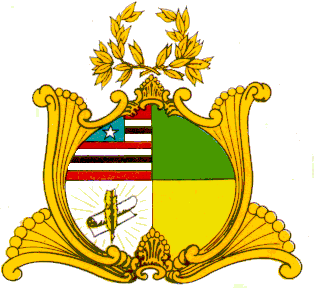 ESTADO DO MARANHÃOASSEMBLEIA LEGISLATIVA DO MARANHÃOINSTALADA EM 16 DE FEVEREIRO DE 1835GAB. DEP. FABIANA VILARDep.fabianavilar@al.ma.leg.brINDICAÇÃO Nº_______2024    Autoria: Dep. Fabiana Vilar                Nos termos do art. 152 do Regimento Interno da Assembleia Legislativa do Maranhão, Requeiro a Vossa Excelência que, ouvida a Mesa Diretora, seja encaminhado ofício AO EXCELENTISSIMO GOVERNADOR DO ESTADO DO MARANHÃO, SENHOR CARLOS BRANDÃO, solicitando providências urgentes no sentido de determinar, O RETORNO DO CARRO DA UNIDADE REGIONAL DE EDUCAÇÃO – URE, NO MUNICÍPIO DE ZÉ DOCA, considerando a importância desse bem, para que técnicos e trabalhadores em educação possam realizar visitas, in loco, nas unidades de ensino da rede pública estadual, localizadas nos municípios que estão sob a jurisdição da unidade regional, objeto de nossa propositura.                Por oportuno, lembro a Vossa Excelência que a URE de Zé Doca tem sob a sua jurisdição 18 (dezoito) municípios, localizados na Região do Baixo e Alto Turi, como segue:Amapá do Maranhão;                           10. Governador Nunes Freire;Araguanã;                                                11. Junco do Maranhão;Boa Vista do Gurupi;                              12. Luís Domingues;Cândido Mendes;                                   13. Maracaçumé; Carutapera;                                            14. Maranhãozinho;                                  Centro Novo do Maranhão;                 15. Nova Olinda do Maranhão;Centro do Guilherme;                           16. Presidente Médici;Godofredo Viana;                                  17. Santa Luzia do Paruá;Governador Newton Bello;                  18. Zé Doca.               A construção do conhecimento vai muito além do aprendizado em sala de aula. Um veículo ou mais de um veículo também deve ser considerado como parte integrante do processo do ensino e da aprendizagem.               Para construirmos o Maranhão do futuro, é necessário destinar mais recursos públicos para serem investidos em saber, tecnologia, infraestrutura nas escolas e na infraestrutura das Unidades Regionais de Educação - UREs.               Portanto, submetemos a presente matéria a apreciação de V.Exa., o Governador, ao tempo em que esperamos a sua determinação para que a mesma tenha uma boa acolhida e posterior execução.Assembleia Legislativa do Maranhão, Plenário Deputado “Nagib Haickel”, Palácio “Manuel Bequimão”, em São Luís, 30 de abril de 2024.FABIANA VILARDEP. ESTADUAL - PL3ª VICE-PRESIDENTE